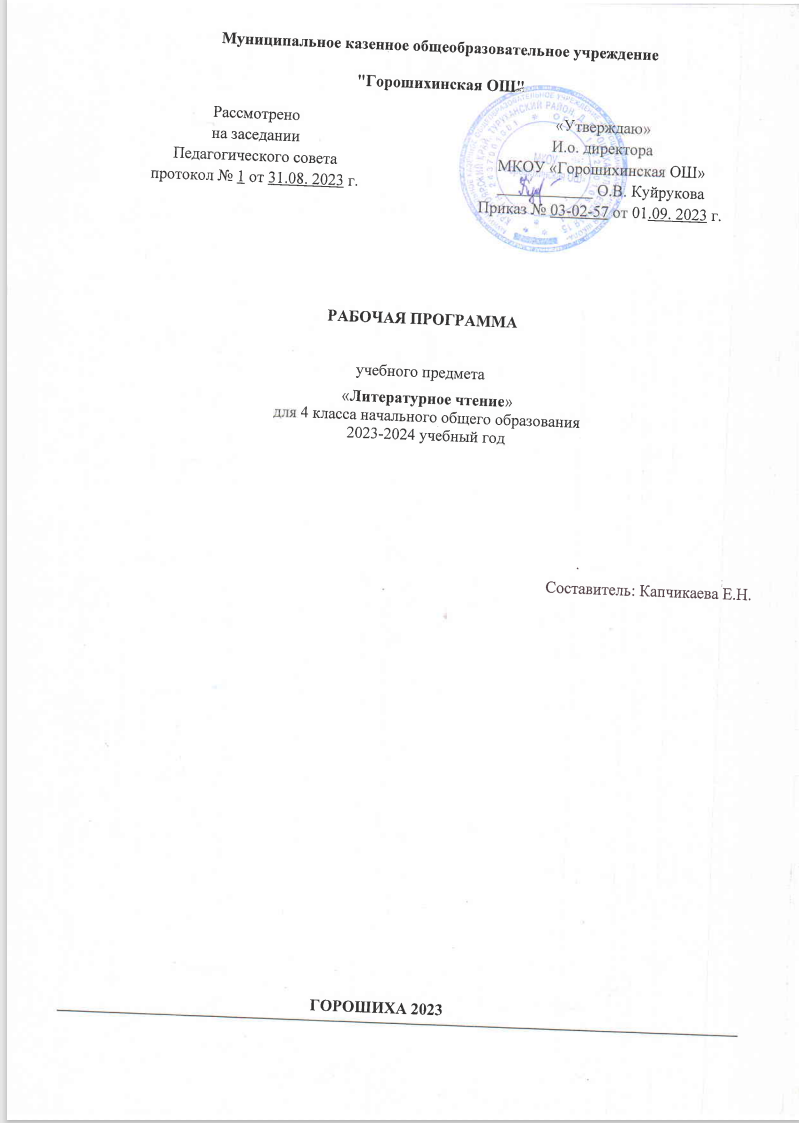 Пояснительная записка        Рабочая программа учебного предмета «Литературное чтение» для обучающихся 4класса на уровне начального общего образования составлена на основе Требований крезультатам освоения программы начального общего образования Федеральногогосударственного образовательного стандарта начального общего образования (далее —ФГОС НОО), а также ориентирована на целевые приоритеты духовно-нравственногоразвития, воспитания и социализации обучающихся, сформулированные в Примернойпрограмме воспитания.Планируемые результаты освоения учебного предметаЛичностныеОбучающийся научится:  - понимать, что отношение к Родине начинается с отношений к семье и к малой родине, находить примеры самоотверженной любви к малой родине среди героев прочитанных произведений;  -  собирать материал для проведения заочных экскурсий по любимым местам своей Родины, местам, воспетым в произведениях писателей и поэтов, доносить эту информацию до слушателей, используя художественные формы изложения (литературный журнал, уроки-концерты, уроки-праздники, уроки-конкурсы и пр.);  - составлять сборники стихов и рассказов о Родине, включать в них и произведения собственного сочинения;  - принимать участие в проекте на тему «Моя Родина в произведениях великих художников, поэтов и музыкантов».Обучающийся получит возможность научиться: -познавать национальные традиции своего народа, сохранять их;  -  рассказывать о своей Родине, об авторах и их произведениях о Родине, о памятных местах своей малой родины;  -  находить в Интернете, в библиотеке произведения о Родине, о людях, совершивших подвиг во имя своей Родины;  -  создавать свои собственные проекты о Родине, писать собственные произведения о Родине.МетапредметныеРегулятивные УУДОбучающийся научится:- формулировать учебную задачу урока коллективно, в мини- группе или паре;  -  читать в соответствии с целью чтения (в темпе разговорной речи, без искажений, выразительно, выборочно и пр.);  -  осмыслять коллективно составленный план работы на уроке и план, выработанный группой сверстников (парой), предлагать свой индивидуальный план работы (возможно, альтернативный) или некоторые пункты плана, приводить аргументы в пользу своего плана работы;  -  принимать замечания, конструктивно обсуждать недостатки предложенного плана;    - выбирать наиболее эффективный вариант плана для достижения результатов изучения темы урока; если план одобрен, следовать его пунктам, проверять и контролировать их выполнение;  -  оценивать свою работу в соответствии с заранее выработанными критериями и выбранными формами оценивания;  -  определять границы собственного знания и незнания по теме самостоятельно;   - фиксировать по ходу урока и в конце урока удовлетворённость/неудовлетворённость своей работой на уроке (с помощью шкал, значков «+» и «−», «?», накопительной системы баллов); l фиксировать индивидуальные причины неудач в письмен- ной форме в рабочей тетради или в пособии «Портфель достижений».                                                                                                                                                 Обучающийся  получит возможность научиться: - самостоятельно обнаруживать и формулировать учебную задачу, понимать конечный результат, выбирать возможный путь для достижения данного результата;  -  свободно пользоваться выбранными критериями для оценки своих достижений;   - самостоятельно интерпретировать полученную информацию в процессе работы на уроке и преобразовывать её из одного вида в другой;  -  владеть приёмами осмысленного чтения, использовать различные виды чтения;  - пользоваться компьютерными технологиями как инструментом для достижения своих учебных целей.Познавательные УУД Обучающийся научится:- находить необходимую информацию в тексте литературного произведения, фиксировать полученную информацию с помощью рисунков, схем, таблиц;   - анализировать литературный текст с опорой на систему вопросов учителя (учебника), выявлять основную мысль произведения, обсуждать её в парной и групповой работе;  -  находить в литературных текстах сравнения и эпитеты, олицетворения, использовать авторские сравнения, эпитеты и олицетворения в своих творческих работах;  -  сравнивать летопись и былину, сказку волшебную и былину, житие и рассказ, волшебную сказку и фантастическое произведение; находить в них сходства и различия;  -  сравнивать литературное произведение со сценарием театральной постановки, кинофильмом, диафильмом или мультфильмом;  -  находить пословицы и поговорки, озаглавливать темы раздела, темы урока или давать название выставке книг;  -  сравнивать мотивы поступков героев из разных литературных произведений, выявлять особенности их поведения в зависимости от мотива;  -  создавать высказывание (или доказательство своей точки зрения) по теме урока из 9—10 предложений;  -  понимать смысл и значение создания летописей, былин, житийных рассказов, рассказов и стихотворений великих классиков литературы (Пушкина, Лермонтова, Чехова, Толстого, Горького и др.) для русской и мировой литературы;  -  проявлять индивидуальные творческие способности при сочинении эпизодов, небольших стихотворений, в процессе чтения по ролям, при инсценировании и выполнении проектных заданий;  -  предлагать вариант решения нравственной проблемы исходя из своих нравственных установок и ценностей и учитывая условия, в которых действовал герой произведения, его мотивы и замысел автора;  -  определять основную идею произведений разнообразных жанров (летописи, былины, жития, сказки, рассказа, фантастического рассказа, лирического стихотворения), осознавать смысл изобразительно-выразительных средств языка произведения, выявлять отношение автора к описываемым событиям и героям произведения. Обучающийся получит возможность научиться: -  самостоятельно анализировать художественные произведения разных жанров, определять мотивы поведения героя и смысл его поступков; соотносить их с нравственными нормами; делать свой осознанный выбор поведения в такой же ситуации;  -  определять развитие настроения; выразительно читать, отражая при чтении развитие чувств;   - создавать свои собственные произведения с учётом специфики жанра и с возможностью использования различных выразительных средств.Коммуникативные УУДОбучающийся научится: -  высказывать свою точку зрения (9—10 предложений) на прочитанное произведение, проявлять активность и стремление высказываться, задавать вопросы;  -  формулировать цель своего высказывания вслух, используя речевые клише: «Мне хотелось бы сказать...», «Мне хотелось бы уточнить...», «Мне хотелось бы объяснить, привести пример...» и пр.;  -  пользоваться элементарными приёмами убеждения, приёмами воздействия на эмоциональную сферу слушателей; -  самостоятельно формулировать вопросы, в том числе неожиданные и оригинальные, по прочитанному произведению;  -  создавать 5—10 слайдов к проекту, письменно фиксируя основные положения устного высказывания;  -  способствовать созданию бесконфликтного взаимодействия между участниками диалога (полилога);  -  демонстрировать образец правильного ведения диалога (полилога);   - предлагать способы саморегуляции в сложившейся конфликтной ситуации;  -  определять цитаты из текста литературного произведения, выдержки из диалогов героев, фразы и целые абзацы рассуждений автора, доказывающие его отношение к описываемым событиям; -  использовать найденный текстовый материал в своих устных и письменных высказываниях и рассуждениях;  -  отвечать письменно на вопросы, в том числе и проблемного характера, по прочитанному произведению;  - определять совместно со сверстниками задачу групповой работы (работы в паре), распределять функции в группе (паре) при выполнении заданий, при чтении по ролям, при подготовке инсценировки, проекта, выполнении исследовательских и творческих заданий;  -  определять самостоятельно критерии оценивания выполнения того или иного задания (упражнения); оценивать свои достижения по выработанным критериям;  -  оценивать своё поведение по критериям, выработанным на основе нравственных норм, принятых в обществе;  -  искать причины конфликта в себе, анализировать причины конфликта, самостоятельно разрешать конфликтные ситуации;  -  обращаться к перечитыванию тех литературных произведений, в которых отражены схожие конфликтные ситуации;  - находить в библиотеке книги, раскрывающие на художественном материале способы разрешения конфликтных ситуаций;   - находить все источники информации, отбирать из них нужный материал, перерабатывать, систематизировать, выстраивать в логике, соответствующей цели;  -  самостоятельно готовить презентацию из 9—10 слайдов, обращаясь за помощью к взрослым только в случае серьёзных затруднений;  -  использовать в презентации не только текст, но и изображения, видеофайлы;  -  озвучивать презентацию с опорой на слайды, на которых представлены цель и план выступления. Обучающийся получит возможность научиться: -  участвовать в диалоге, полилоге, свободно высказывать свою точку зрения, не обижая других;   - договариваться друг с другом, аргументировать свою позицию с помощью собственного жизненного и учебного опыта, на основе прочитанных литературных произведений;   - интерпретировать литературное произведение в соответствии с поставленными задачами, оценивать самостоятельно по созданным критериям уровень выполненной работы.ПредметныеВиды речевой и читательской деятельностиОбучающийся научится: -  понимать значимость произведений великих русских писателей и поэтов (Пушкина, Толстого, Чехова, Тютчева, Фета, Некрасова и др.) для русской культуры;  -  читать вслух бегло, осознанно, без искажений, интонационно объединять слова в предложении и предложения в тексте, выражая своё отношение к содержанию и героям произведения;  -  выбирать при выразительном чтении интонацию, темп, логическое ударение, паузы, особенности жанра (сказка сказывается, стихотворение читается с чувством, басня читается с сатирическими нотками и пр.);  -  пользоваться элементарными приёмами анализа текста с целью его изучения и осмысливания; осознавать через произведения великих мастеров слова нравственные и эстетические ценности (добра, мира, терпения, справедливости, трудолюбия); эстетически воспринимать произведения литературы, замечать образные выражения в поэтическом тексте, понимать, что точно подобранное автором слово способно создавать яр- кий образ;  - участвовать в дискуссиях на нравственные темы; подбирать примеры из прочитанных произведений; - формулировать вопросы (один-два) проблемного характера к изучаемому тексту; находить эпизоды из разных частей прочитанного произведения, доказывающие собственный взгляд на проблему;  - делить текст на части, подбирать заглавия к ним, составлять самостоятельно план пересказа, продумывать связки для соединения частей;  - находить в произведениях средства художественной выразительности;   -  готовить проекты о книгах и библиотеке; участвовать в книжных конференциях и выставках; пользоваться алфавитным и тематическим каталогом в городской библиотеке. Учащиеся получат возможность научиться:  - осознавать значимость чтения для дальнейшего успешного обучения по другим предметам;  -  приобрести потребность в систематическом просматривании, чтении и изучении справочной, научно-познавательной, учебной и художественной литературы;  -  воспринимать художественную литературу как вид искусства;  -  осмысливать нравственное преображение героя, раскрываемое автором в произведении, давать ему нравственно- эстетическую оценку.  -  соотносить нравственно-эстетические идеалы автора, раскрытые в произведении, со своими эстетическими представлениями и представлениями о добре и зле;  -  на практическом уровне овладеть некоторыми видами письменной речи (повествование — создание текста по аналогии, рассуждение — письменный ответ на вопрос, описание — характеристика героя);  -  работать с детской периодикой.Творческая деятельностьОбучающийся научится:  -  пересказывать содержание произведения подробно, выборочно и кратко, опираясь на самостоятельно составленный план; соблюдать при пересказе логическую последовательность и точность изложения событий; составлять план, озаглавливать текст; пересказывать текст, включающий элементы описания (природы, внешнего вида героя, обстановки) или рассуждения; пересказывать текст от 3-го лица;  -  составлять рассказы об особенностях национальных праздников и традиций на основе прочитанных произведений (фольклора, летописей, былин, житийных рассказов);  -  подбирать материалы для проекта, записывать пословицы, поговорки, мудрые мысли известных писателей, учёных по данной теме, делать подборку наиболее понравившихся, осмыслять их, переводить в принципы жизни; готовить проекты на тему праздника («Русские национальные праздники», «Русские традиции и обряды», «Православные праздники на Руси» и др.); участвовать в литературных викторинах, конкурсах чтецов, литературных праздниках, посвящённых великим русским поэтам; участвовать в читательских конференциях;  -  писать отзыв на прочитанную книгу.Обучающийся получит возможность научиться: -  создавать собственные произведения, интерпретируя возможными способами произведения авторские (создание кинофильма, диафильма, драматизация, постановка живых картин и т. д.).Литературоведческая пропедевтикаОбучающийся научится: -  понимать особенности стихотворения: расположение строк, рифму, ритм;  -  определять героев басни, характеризовать их, понимать мораль и разъяснять её своими словами; соотносить с пословицами и поговорками; -  понимать, позицию какого героя произведения поддерживает автор, находить доказательства этому в тексте;- осмысливать специфику народной и литературной сказки, рассказа и басни, лирического стихотворения; различать народную и литературную сказки, находить в тексте доказательства сходства и различия;  - находить в произведении средства художественной выразительности.                                            Обучающийся получит возможность научиться:-  определять позиции героев и позицию автора художественного текста;   -  создавать прозаический или поэтический текст по аналогии на основе авторского текста, используя средства художественной выразительности.Содержание учебного предметаРазделы программы расширены за счет резервного времени.Вводный урок по курсу литературного чтения. (1 ч.)Летописи, былины, жития, фольклор (10 ч)Знакомство с названием раздела. Прогнозирование содержания раздела.Из летописи: «И повесил Олег щит свой на вратах Царьграда». События летописи – основные события Древней Руси. Сравнение текста летописи и исторических источников.Из летописи: «И вспомнил Олег коня своего». Летопись – источник исторических фактов. Сравнение текста летописи с текстом произведения А.С.Пушкина «Песнь о вещем Олеге».Поэтический текст былины. «Ильины три поездочки». Сказочный характер былины. Прозаический текст былины в пересказе Н.Карнауховой. Сравнение поэтического и прозаического текстов. Герой былины – защитник государства Российского. Картина В.Васнецова «Богатыри».Народные былинно-сказочные темы в творчестве художника В. М. Васнецова. Сергий Радонежский – святой земли русской. В.Клыков. Памятник Сергию Радонежскому. Житие Сергия Радонежского. Детство Варфоломея. Юность Варфоломея. Рассказ о битве на Куликовом поле на основе опорных слов и репродукций известных картин.Сказки народов России.(2-3 на выбор).Проект: «Создание календаря исторических событий».Оценка достижений3. Чудесный мир классики. (20 ч)Знакомство с названием раздела. Прогнозирование содержания раздела .П.П.Ершов «Конек-горбунок». Сравнение литературной и народной сказок.  События литературной сказки. Герои сказки. Младший брат Иван – настоящий герой сказки. Характеристика героя. Сравнение словесного и изобразительного искусства .А.С.Пушкин. Стихи. «Няне». «Туча». «Унылая пора! Очей очарованье…» «Зимняя дорога».Авторское отношение к изображаемому. Интонация стихотворения. Сравнение произведений словесного и изобразительного искусства. Заучивание наизусть.«Сказка о мертвой царевне и семи богатырях…» Мотивы народной сказки в литературной. Герои пушкинской сказки. Характеристика героев сказки, отношение к ним. Деление сказки на части. Составление плана. Пересказ основных эпизодов сказки.М.Ю.Лермонтов «Дары Терека». Картины природы в стихотворении. Выразительное чтение. «Ашик-Кериб» Турецкая сказка. Сравнение мотивов русской и турецкой сказки. Герои турецкой сказки. Характеристика героев, отношение к ним. Л.Н.Толстой «Детство». События рассказа. Характер главного героя рассказа Л.Толстого. Басня. «Как мужик камень убрал» Особенности басни. Главная мысль. Крылов И.А. "Стрекоза и муравей", "Квартет", И.И. Хемницер "Стрекоза", Л.Н. Толстой "Стрекоза и муравьи" и другиеА.П.Чехов «Мальчики». Смысл названия рассказа. Главные герои рассказа – герои своего времени. Характер героев художественного текста.Оценка достижений4.Поэтическая тетрадь. (10ч)Знакомство с названием раздела. Прогнозирование содержания раздела.Ф.И.Тютчев «Еще земли печален вид…» «Как неожиданно и ярко…» Отбор средств художественной выразительности для создания картины природы. Ритм, порядок слов, знаки препинания как отражение особого настроения в лирическом тексте.А.А.Фет «Весенний дождь». «Бабочка». Картины природы в лирическом стихотворении. Ритм стихотворения. Интонация (тон, паузы, темп) стихотворения.Е.А.Баратынский «Весна, весна, как воздух чист!» Передача настроения и чувства в стихотворении.А.Н.Плещеев «Дети и птичка». Ритм стихотворения.И.С.Никитин «В синем небе плывут над полями…» Изменение картин природы в стихотворении.Н.А.Некрасов «Школьник». «В зимние сумерки…» Выразительное чтение.И.А.Бунин «Листопад». Картина осени в стихах И.А.Бунина. Слово как средство художественной выразительности. Сравнения, эпитеты.Оценка достижений.5. Литературные сказки. (13 ч)Знакомство с названием раздела. Прогнозирование содержания раздела.В.Ф.Одоевский «Городок в табакерке». Особенности данного литературного жанра. Заглавие и главные герои литературной сказки. Деление текста на части. Составление плана сказки. Подробный пересказ.В.М.Гаршин «Сказка о жабе и розе». Особенности данного литературного жанра. Сказка или рассказ. Текст-описание в содержании художественного произведения. Герои литературного текста. Главная мысль произведения.П.П.Бажов «Серебряное копытце». Мотивы народных сказок в авторском тексте. Заглавие. Герои художественного произведения. Авторское отношение к героям произведения.С.Т.Аксаков «Аленький цветочек». Мотивы народных сказок в литературном тексте. Заглавие. Герои художественного текста. Деление текста на части. Составление плана. Выборочный пересказ сказки. Словесное иллюстрирование.Оценка достижений6.Делу время — потехе час.(10 ч)Знакомство с названием раздела. Прогнозирование содержания раздела.Е.л.Шварц «Сказка о потерянном времени». Нравственный смысл произведения. Жанр произведения. Инсценирование произведения.В.Ю.Драгунский «Главные реки». «Что любит Мишка». Особенности юмористического текста. Авторское отношение к изображаемому. Пересказ текста от лица героев. Юмористические рассказы В.Ю.Драгунского.В.В. Голявкин  «Никакой я горчицы не ел». Смысл заголовка. Герои произведения. Инсценирование  произведения. Н. Н. Носова "Витя Малеев в школе и дома" (отдельные главы) и другие. Оценка достижений  различных вариантов плана. Сравнение рассказов (тема, главная мысль, события), 7. Страна детства. (11 ч)Знакомство с названием раздела. Прогнозирование содержания раздела. Б.С.Житков «Как я ловил человечков». Особенности развития сюжета. Герой произведения. К.Г.Паустовский «Корзина с еловыми шишками». Особенности развития событий: выстраивание их в тексте. Герои произведения. Музыкальное сопровождение произведения М.М.Зощенко «Елка». Герои произведения. Составление плана. М.М. Зощенко "О Леньке и Миньке" (1 - 2 рассказа из цикла).  Пересказ. Н.Г. Гарин-Михайловский "Детство Темы" (отдельные главы)Оценка достижений8.Поэтическая тетрадь (7 ч) Знакомство с названием раздела. Прогнозирование содержания раздела.В.Я.Брюсов «Опять сон». «Детская». Тема стихотворений. Развитие чувства в лирическом стихотворении. Выразительное чтение С.А.Есенин «Бабушкины сказки». Тема стихотворений. Развитие чувства в лирическом произведении М.И.Цветаева «Бежит тропинка с бугорка…». «Наши царства». Тема детства в произведениях М.Цветаевой. Сравнение произведений разных поэтов на одну и ту же тему.  Лирические произведения М.Ю. Лермонтов  "Парус", "Москва, Москва! ...Люблю тебя как сын..."  Конкурс чтецов.Оценка достижений9.Природа и мы. (11ч)Знакомство с названием раздела. Прогнозирование содержания раздела.Д.Н. Мамин-Сибиряк «Приемыш». Анализ заголовка. Подготовка выборочного пересказа. Отношение человека к природе А.И.Куприн «Барбос и Жулька». Герои произведения о животных. Поступок как характеристика героя произведения М.М.Пришвин «Выскочка». Анализ заголовка. Герои произведения. Характеристика героя на основе поступка.Е.И. Чарушин «Кабан». Герои произведения. Характеристика героев на основе их поступков .В.П.Астафьев «Стрижонок  Скрип». Герои рассказа. Деление текста на части. Составление плана. Выборочный пересказ. Проект: «Природа и мы». Оценка достижений 10. Поэтическая тетрадь (6 ч)Знакомство с названием раздела. Прогнозирование содержания раздела Б.Л.Пастернак «Золотая осень». Картины осени в лирическом произведении  Б. Пастернака  Д.Б .Кедрин «Бабье лето». С.А. Клычков. Картины весны и лета в их произведениях Н.М.Рубцов «Сентябрь». Изображение природы в сентябре в лирическом произведении. Средства художественной выразительности С.А.Есенин «Лебедушка». Мотивы народного творчества в авторском произведении.Оценка достижений11. Родина. (8ч)Знакомство с названием раздела. Прогнозирование содержания раздела.И.С.Никитин «Русь». Образ Родины в поэтическом тексте. Ритм стихотворения.С.Д.Дрожжин «Родине». Авторское отношение к изображаемому  А.В. Жигулин «О, Родина! В неярком блеске…». Тема стихотворения. Авторское отношение к изображаемому.Поэтический вечер. Проект: «Они защищали Родину» А.Т. Твардовский "О Родине большой и малой" (отрывок), С.Т. Романовский "Ледовое побоище", С.П. Алексеев (1 - 2 рассказа военно-исторической тематики) и другие (по выбору). Оценка планируемых достижений11.Страна Фантазия. (5 ч)Знакомство с названием раздела. Прогнозирование содержания раздела Е.С.Велтистов «Приключения Электроника». Особенности фантастического жанра. Необычные герои фантастического рассказа.Кир Булычев «Путешествие Алисы». Особенности фантастического жанра. Сравнение героев фантастических рассказов.Оценка достижений12.Зарубежная литература. (21 ч)Знакомство с названием раздела. Прогнозирование содержания раздела. Планирование работы учащихся и учителя по усвоению содержания раздела. Дж.Свифт «Путешествие Гулливера». Особое развитие сюжета в зарубежной литературе. Герои приключенческой литературы. Особенности их характеров Г.-Х.Андерсен «Русалочка». Авторская сказка. Рассказ о РусалочкеХ.-К. Андерсена «Дикие лебеди»,.Марк Твен «Приключения Тома Сойера». Особенности повествования. Герои приключенческой литературы. Сравнение героев, их поступков.Сельма Лагерлеф. В Назарете. Святое Семейство. Иисус и Иуда.Оценка достижений.Тематическое планирование(с указанием количества часов, отводимых на освоение каждого  темы)Календарно-тематическое планированиеОписание учебно-методического и материально технического обеспечения образовательного процессаУчебники:1.Климанова Л. Ф., Горецкий В. Г., Голованова В. Г., Виноградская Л. А., Бойкина М. В Литературное чтение. 4кл. Учеб. дляобщеобразоват. организаций с приложением на электронном носителе. В 2 ч – 2-е изд. – М.: «Просвещение», 2019.Методические пособия:1.Кутявина С. В. Поурочные разработки по литературному чтению. 4 кл.- М.: ВАКО, 20192. Бойкина М. В., Илюшин Л. С., Галактионова Т. Г., Роговцева Н. И. Литературное чтение. Поурочные разработки. Технологические карты уроков. 4 класс.Дополнительная литература:1.Аудиоприложение на электронном носителе к учебнику «Литературное чтение» авторов Л.Ф.Климановой и др. Составители: Н. А. Стефаненко, И. В. Рябушкина.  4 класс.Портреты поэтов и писателей.РазделКол-во часовЦОРЭОРВводный урок по курсу литературного чтения.1https://resh.edu.ru/https://www.aclass.ru/Летописи, былины, жития.10https://resh.edu.ru/https://www.aclass.ru/Чудесный мир классики.20https://resh.edu.ru/https://www.aclass.ru/Поэтическая тетрадь.10https://resh.edu.ru/https://www.aclass.ru/Литературные сказки.13https://resh.edu.ru/https://www.aclass.ru/Делу время — потехе час.10https://resh.edu.ru/https://www.aclass.ru/Страна детства.11https://resh.edu.ru/https://www.aclass.ru/Поэтическая тетрадь 7https://resh.edu.ru/https://www.aclass.ru/Природа и мы.11https://resh.edu.ru/https://www.aclass.ru/Поэтическая тетрадь 6https://resh.edu.ru/https://www.aclass.ru/Родина.8https://resh.edu.ru/https://www.aclass.ru/Страна Фантазия.5https://resh.edu.ru/https://www.aclass.ru/Зарубежная литература.21https://resh.edu.ru/https://www.aclass.ru/Резерв3https://resh.edu.ru/https://www.aclass.ru/Итого136№ урока№ урокаТема урокаКол-во часовКол-во часовДатаДатаДатаЦОРЭОРЦОРЭОРЦОРЭОР№ урока№ урокаТема урокаКол-во часовКол-во часовпо планупо плануфактическиЦОРЭОРЦОРЭОРЦОРЭОРРаздел 1.Вводный урок по курсу литературного чтения. (1 час)Раздел 1.Вводный урок по курсу литературного чтения. (1 час)Раздел 1.Вводный урок по курсу литературного чтения. (1 час)Раздел 1.Вводный урок по курсу литературного чтения. (1 час)Раздел 1.Вводный урок по курсу литературного чтения. (1 час)Раздел 1.Вводный урок по курсу литературного чтения. (1 час)Раздел 1.Вводный урок по курсу литературного чтения. (1 час)Раздел 1.Вводный урок по курсу литературного чтения. (1 час)Раздел 1.Вводный урок по курсу литературного чтения. (1 час)Раздел 1.Вводный урок по курсу литературного чтения. (1 час)Раздел 1.Вводный урок по курсу литературного чтения. (1 час)11Вводный инструктаж по ТБ. Знакомство с учебником по литературному чтению.1105.09https://resh.edu.ru/https://www.aclass.ru/Раздел 2.Летописи, былины, жития. Фольклор. (10 часов)Раздел 2.Летописи, былины, жития. Фольклор. (10 часов)Раздел 2.Летописи, былины, жития. Фольклор. (10 часов)Раздел 2.Летописи, былины, жития. Фольклор. (10 часов)Раздел 2.Летописи, былины, жития. Фольклор. (10 часов)Раздел 2.Летописи, былины, жития. Фольклор. (10 часов)Раздел 2.Летописи, былины, жития. Фольклор. (10 часов)Раздел 2.Летописи, былины, жития. Фольклор. (10 часов)Раздел 2.Летописи, былины, жития. Фольклор. (10 часов)Раздел 2.Летописи, былины, жития. Фольклор. (10 часов)Раздел 2.Летописи, былины, жития. Фольклор. (10 часов)22Знакомство с названием раздела «Летописи. Былины. Жития».1106.09https://resh.edu.ru/https://www.aclass.ru/33Из летописи  «И повесил Олег щит свой на вратах Царьграда». События летописи-основные события Древней Руси. 1107.09https://resh.edu.ru/https://www.aclass.ru/44Из летописи  «И вспомнил Олег коня своего». Сравнение текста летописи и исторических источников.1108.09https://resh.edu.ru/https://www.aclass.ru/55Поэтический текст былины «Ильины три поездочки». Сказочный характер былины.1112.09https://resh.edu.ru/https://www.aclass.ru/66Прозаический текст былины в пересказе Н. Карнауховой. Сравнение  поэтического и прозаического текстов. 1113.09https://resh.edu.ru/https://www.aclass.ru/77«Житие Сергия  Радонежского» Детство и юность Варфоломея.1114.09https://resh.edu.ru/https://www.aclass.ru/88«Житие Сергия  Радонежского». Рассказ о битве на Куликовом поле.1115.09https://resh.edu.ru/https://www.aclass.ru/99Народные былинно-сказочные темы в творчестве художника В. М. Васнецова.1119.09https://resh.edu.ru/https://www.aclass.ru/10-1110-11Сказки народов России.2220.0921.09https://resh.edu.ru/https://www.aclass.ru/Раздел 3.Чудесный мир классики.(20 часов)Раздел 3.Чудесный мир классики.(20 часов)Раздел 3.Чудесный мир классики.(20 часов)Раздел 3.Чудесный мир классики.(20 часов)Раздел 3.Чудесный мир классики.(20 часов)Раздел 3.Чудесный мир классики.(20 часов)Раздел 3.Чудесный мир классики.(20 часов)Раздел 3.Чудесный мир классики.(20 часов)Раздел 3.Чудесный мир классики.(20 часов)Раздел 3.Чудесный мир классики.(20 часов)Раздел 3.Чудесный мир классики.(20 часов)12Знакомство с названием раздела «Чудесный мир классики» П. П. Ершов «Конек - горбунок». Сравнение литературной и народной сказок.   Знакомство с названием раздела «Чудесный мир классики» П. П. Ершов «Конек - горбунок». Сравнение литературной и народной сказок.   1122.09https://resh.edu.ru/https://www.aclass.ru/13События в литературной  сказке П. П. Ершова «Конек - горбунок». Герои сказки.События в литературной  сказке П. П. Ершова «Конек - горбунок». Герои сказки.1126.09https://resh.edu.ru/https://www.aclass.ru/14П. П. Ершов «Конек - горбунок». Младший брат Иван-настоящий герой сказки. П. П. Ершов «Конек - горбунок». Младший брат Иван-настоящий герой сказки. 1127.09https://resh.edu.ru/https://www.aclass.ru/15А. Слонимский. «О Пушкине» Интонация стихотворения А.С. Пушкина «Няне». А. Слонимский. «О Пушкине» Интонация стихотворения А.С. Пушкина «Няне». 1128.09https://resh.edu.ru/https://www.aclass.ru/16Интонация стихотворений  А.С. Пушкин «Туча», «Унылая пора!..» Словесное рисование картин.  Интонация стихотворений  А.С. Пушкин «Туча», «Унылая пора!..» Словесное рисование картин.  1129.09https://resh.edu.ru/https://www.aclass.ru/17А.С.Пушкин «Зимняя дорога»А.С.Пушкин «Зимняя дорога»1103.10https://resh.edu.ru/https://www.aclass.ru/18Мотивы народной сказки в литературной. А. С. Пушкин «Сказка о мертвой царевне и семи богатырях». Мотивы народной сказки в литературной. А. С. Пушкин «Сказка о мертвой царевне и семи богатырях». 1104.10https://resh.edu.ru/https://www.aclass.ru/19Характеристика героев сказки А. С. Пушкин «Сказка о мертвой царевне и семи богатырях», отношение автора  к ним.Характеристика героев сказки А. С. Пушкин «Сказка о мертвой царевне и семи богатырях», отношение автора  к ним.1105.10https://resh.edu.ru/https://www.aclass.ru/20А. С. Пушкин «Сказка о мертвой царевне и семи богатырях». Составление плана сказки.А. С. Пушкин «Сказка о мертвой царевне и семи богатырях». Составление плана сказки.1106.10https://resh.edu.ru/https://www.aclass.ru/21А. Шан - Гирей «Воспоминания о Лермонтове»..А. Шан - Гирей «Воспоминания о Лермонтове»..1110.10https://resh.edu.ru/https://www.aclass.ru/22Т.В. Толстая. «Воспоминания о Лермонтове».Т.В. Толстая. «Воспоминания о Лермонтове».1111.10https://resh.edu.ru/https://www.aclass.ru/23М. Ю. Лермонтов «Тебе, Кавказ, суровый царь земли…».М. Ю. Лермонтов «Тебе, Кавказ, суровый царь земли…».1112.10https://resh.edu.ru/https://www.aclass.ru/24 М. Ю. Лермонтов «Люблю Кавказ», «Дары Терека». М. Ю. Лермонтов «Люблю Кавказ», «Дары Терека».1113.10https://resh.edu.ru/https://www.aclass.ru/25С. Толстой. «Как я увидел Льва Николаевича». События рассказа Л. Толстого  «Детство».С. Толстой. «Как я увидел Льва Николаевича». События рассказа Л. Толстого  «Детство».1117.10https://resh.edu.ru/https://www.aclass.ru/26С. Толстой. «Как я увидел Льва Николаевича». События рассказа Л. Толстого  «Детство».С. Толстой. «Как я увидел Льва Николаевича». События рассказа Л. Толстого  «Детство».1118.10https://resh.edu.ru/https://www.aclass.ru/27Характер главного героя рассказа. Л. Толстой. «Детство».Характер главного героя рассказа. Л. Толстой. «Детство».1119.10https://resh.edu.ru/https://www.aclass.ru/28Л. Толстой. Глава 19. «Ивины»(в сокращении)Л. Толстой. Глава 19. «Ивины»(в сокращении)1120.10https://resh.edu.ru/https://www.aclass.ru/29Л. Толстой. Глава 19. «Ивины»(в сокращении)Л. Толстой. Глава 19. «Ивины»(в сокращении)11https://resh.edu.ru/https://www.aclass.ru/30Главные герои рассказа. А.П. Чехов «Мальчики» - герои своего времени.Главные герои рассказа. А.П. Чехов «Мальчики» - герои своего времени.11https://resh.edu.ru/https://www.aclass.ru/31Главные герои рассказа. А.П. Чехов «Мальчики» - герои своего времени.Главные герои рассказа. А.П. Чехов «Мальчики» - герои своего времени.11https://resh.edu.ru/https://www.aclass.ru/Раздел 4. Поэтическая тетрадь.(10 часов)Раздел 4. Поэтическая тетрадь.(10 часов)Раздел 4. Поэтическая тетрадь.(10 часов)Раздел 4. Поэтическая тетрадь.(10 часов)Раздел 4. Поэтическая тетрадь.(10 часов)Раздел 4. Поэтическая тетрадь.(10 часов)Раздел 4. Поэтическая тетрадь.(10 часов)Раздел 4. Поэтическая тетрадь.(10 часов)Раздел 4. Поэтическая тетрадь.(10 часов)Раздел 4. Поэтическая тетрадь.(10 часов)Раздел 4. Поэтическая тетрадь.(10 часов)32Знакомство с названием раздела «Поэтическая тетрадь»Знакомство с названием раздела «Поэтическая тетрадь»11https://resh.edu.ru/https://www.aclass.ru/33Средства  художественной выразительности для создания картины природы в стихотворениях Ф. И. Тютчева   Средства  художественной выразительности для создания картины природы в стихотворениях Ф. И. Тютчева   11https://resh.edu.ru/https://www.aclass.ru/34Картины природы в  лирических стихотворениях А. А. Фета «Весенний дождь», «Бабочка».Картины природы в  лирических стихотворениях А. А. Фета «Весенний дождь», «Бабочка».11https://resh.edu.ru/https://www.aclass.ru/35Е. А. Баратынский «Весна, весна! Как воздух чист». «Где сладкий шепот». Передача настроения и чувства в стихотворении.Е. А. Баратынский «Весна, весна! Как воздух чист». «Где сладкий шепот». Передача настроения и чувства в стихотворении.11https://resh.edu.ru/https://www.aclass.ru/36Ритм стихотворения А. Н. Плещеева «Дети и птичка»Ритм стихотворения А. Н. Плещеева «Дети и птичка»11https://resh.edu.ru/https://www.aclass.ru/37Ритм стихотворения И. С. Никитина «В синем небе…».Ритм стихотворения И. С. Никитина «В синем небе…».11https://resh.edu.ru/https://www.aclass.ru/38Выразительное чтение  стихотворения Н. А. Некрасова «Школьник»Выразительное чтение  стихотворения Н. А. Некрасова «Школьник»11https://resh.edu.ru/https://www.aclass.ru/39Выразительное чтение  стихотворения  Н. А. Некрасова «В зимние сумерки…»Выразительное чтение  стихотворения  Н. А. Некрасова «В зимние сумерки…»11https://resh.edu.ru/https://www.aclass.ru/40Картина осени в стихах И. А. Бунина  «Листопад». Сравнения, эпитеты.Картина осени в стихах И. А. Бунина  «Листопад». Сравнения, эпитеты.11https://resh.edu.ru/https://www.aclass.ru/41Оценка достижений.  Проверочная работа по теме: «Поэтическая тетрадь».Оценка достижений.  Проверочная работа по теме: «Поэтическая тетрадь».11https://resh.edu.ru/https://www.aclass.ru/Раздел 5. Литературные сказки.(13 часов)Раздел 5. Литературные сказки.(13 часов)Раздел 5. Литературные сказки.(13 часов)Раздел 5. Литературные сказки.(13 часов)Раздел 5. Литературные сказки.(13 часов)Раздел 5. Литературные сказки.(13 часов)Раздел 5. Литературные сказки.(13 часов)Раздел 5. Литературные сказки.(13 часов)Раздел 5. Литературные сказки.(13 часов)Раздел 5. Литературные сказки.(13 часов)Раздел 5. Литературные сказки.(13 часов)42Знакомство с названием раздела «Литературные сказки» В. Ф. Одоевский  «Городок в табакерке. Особенности  литературного жанра.Знакомство с названием раздела «Литературные сказки» В. Ф. Одоевский  «Городок в табакерке. Особенности  литературного жанра.11https://resh.edu.ru/https://www.aclass.ru/43Заглавие и главные герои литературной сказки  В. Ф. Одоевского «Городок в табакерке».Заглавие и главные герои литературной сказки  В. Ф. Одоевского «Городок в табакерке».11https://resh.edu.ru/https://www.aclass.ru/44В. Ф. Одоевский «Городок в табакерке», деление текста на части. Составление плана сказки.В. Ф. Одоевский «Городок в табакерке», деление текста на части. Составление плана сказки.11https://resh.edu.ru/https://www.aclass.ru/45Особенности литературного жанра произведения В. М. Гаршина  «Сказка о жабе и розе». Сказка или рассказ.Особенности литературного жанра произведения В. М. Гаршина  «Сказка о жабе и розе». Сказка или рассказ.11https://resh.edu.ru/https://www.aclass.ru/46Главная мысль произведения   В. М. Гаршина «Сказка о жабе и розе».Главная мысль произведения   В. М. Гаршина «Сказка о жабе и розе».11https://resh.edu.ru/https://www.aclass.ru/47Герои литературного текста  В. М. Гаршина «Сказка о жабе и розе».Герои литературного текста  В. М. Гаршина «Сказка о жабе и розе».11https://resh.edu.ru/https://www.aclass.ru/48Мотивы народных сказок в авторском тексте  П. П. Бажова «Серебряное копытце».Мотивы народных сказок в авторском тексте  П. П. Бажова «Серебряное копытце».11https://resh.edu.ru/https://www.aclass.ru/49Герои художественного произведения П. П. Бажова «Серебряное копытце», авторское отношение к ним.Герои художественного произведения П. П. Бажова «Серебряное копытце», авторское отношение к ним.11https://resh.edu.ru/https://www.aclass.ru/50Герои художественного произведения П. П. Бажова «Серебряное копытце», авторское отношение к ним.Герои художественного произведения П. П. Бажова «Серебряное копытце», авторское отношение к ним.11https://resh.edu.ru/https://www.aclass.ru/51Мотивы народных сказок  в литературном тексте А.С. Аксакова «Аленький цветочек». Мотивы народных сказок  в литературном тексте А.С. Аксакова «Аленький цветочек». 11https://resh.edu.ru/https://www.aclass.ru/52А.С. Аксакова «Аленький цветочек». Герои художественного текста. Тест.А.С. Аксакова «Аленький цветочек». Герои художественного текста. Тест.11https://resh.edu.ru/https://www.aclass.ru/53А.С. Аксакова «Аленький цветочек». Деление  текста на части. Составление плана.А.С. Аксакова «Аленький цветочек». Деление  текста на части. Составление плана.11https://resh.edu.ru/https://www.aclass.ru/54Оценка достижений.  Проверочная работа по теме  «Литературные сказки».Оценка достижений.  Проверочная работа по теме  «Литературные сказки».11https://resh.edu.ru/https://www.aclass.ru/Раздел 6. Делу время — потехе час. (10 часов)Раздел 6. Делу время — потехе час. (10 часов)Раздел 6. Делу время — потехе час. (10 часов)Раздел 6. Делу время — потехе час. (10 часов)Раздел 6. Делу время — потехе час. (10 часов)Раздел 6. Делу время — потехе час. (10 часов)Раздел 6. Делу время — потехе час. (10 часов)Раздел 6. Делу время — потехе час. (10 часов)Раздел 6. Делу время — потехе час. (10 часов)Раздел 6. Делу время — потехе час. (10 часов)Раздел 6. Делу время — потехе час. (10 часов)55Знакомство с названием раздела «Делу время - потехе час».  Жанр произведения Е. Л. Шварца «Сказка о потерянном времени».Знакомство с названием раздела «Делу время - потехе час».  Жанр произведения Е. Л. Шварца «Сказка о потерянном времени».11https://resh.edu.ru/https://www.aclass.ru/56Нравственный смысл произведения Е. Л. Шварца «Сказка о потерянном времени».Нравственный смысл произведения Е. Л. Шварца «Сказка о потерянном времени».11https://resh.edu.ru/https://www.aclass.ru/57Инсценирование произведения  Е. Л. Шварца «Сказка о потерянном времени».Инсценирование произведения  Е. Л. Шварца «Сказка о потерянном времени».11https://resh.edu.ru/https://www.aclass.ru/58Особенности юмористического текста. В. Ю. Драгунский «Главные реки», авторское отношение к изображаемому.Особенности юмористического текста. В. Ю. Драгунский «Главные реки», авторское отношение к изображаемому.11https://resh.edu.ru/https://www.aclass.ru/59Юмор в рассказе В. Ю. Драгунского «Что любит Мишка». Пересказ текста от лица героев.Юмор в рассказе В. Ю. Драгунского «Что любит Мишка». Пересказ текста от лица героев.11https://resh.edu.ru/https://www.aclass.ru/60Смысл заголовка   произведения  В. В. Голявкина «Никакой горчицы я не ел».Смысл заголовка   произведения  В. В. Голявкина «Никакой горчицы я не ел».11https://resh.edu.ru/https://www.aclass.ru/61Герои  произведения  В. В. Голявкина «Никакой горчицы я не ел». Чтение по ролям.  Тест.Герои  произведения  В. В. Голявкина «Никакой горчицы я не ел». Чтение по ролям.  Тест.11https://resh.edu.ru/https://www.aclass.ru/62Н. Н. Носова "Витя Малеев в школе и дома" (отдельные главы) и другие.Н. Н. Носова "Витя Малеев в школе и дома" (отдельные главы) и другие.11https://resh.edu.ru/https://www.aclass.ru/63Н. Н. Носова "Витя Малеев в школе и дома" (отдельные главы) и другиеН. Н. Носова "Витя Малеев в школе и дома" (отдельные главы) и другие11https://resh.edu.ru/https://www.aclass.ru/64Оценка достижений.  Проверочная работа по теме: «Делу время – потехе час».Оценка достижений.  Проверочная работа по теме: «Делу время – потехе час».11https://resh.edu.ru/https://www.aclass.ru/Раздел 7.Страна детства. ( 11 часов)Раздел 7.Страна детства. ( 11 часов)Раздел 7.Страна детства. ( 11 часов)Раздел 7.Страна детства. ( 11 часов)Раздел 7.Страна детства. ( 11 часов)Раздел 7.Страна детства. ( 11 часов)Раздел 7.Страна детства. ( 11 часов)Раздел 7.Страна детства. ( 11 часов)Раздел 7.Страна детства. ( 11 часов)Раздел 7.Страна детства. ( 11 часов)Раздел 7.Страна детства. ( 11 часов)65Знакомство с названием раздела «Страна детства».Особенности развития сюжета в рассказе Б. С. Житков «Как я ловил человечков».Знакомство с названием раздела «Страна детства».Особенности развития сюжета в рассказе Б. С. Житков «Как я ловил человечков».11https://resh.edu.ru/https://www.aclass.ru/66Б. С. Житков «Как я ловил человечков». Герои произведения.Б. С. Житков «Как я ловил человечков». Герои произведения.11https://resh.edu.ru/https://www.aclass.ru/67Особенности развития событий: выстраивание их в тексте К. Г. Паустовского  «Корзина с еловыми шишками».Особенности развития событий: выстраивание их в тексте К. Г. Паустовского  «Корзина с еловыми шишками».11https://resh.edu.ru/https://www.aclass.ru/68Герои  произведения К. Г. Паустовского  «Корзина с еловыми шишками».Герои  произведения К. Г. Паустовского  «Корзина с еловыми шишками».11https://resh.edu.ru/https://www.aclass.ru/69Музыкальное сопровождение произведения К. Г. Паустовского  «Корзина с еловыми шишками».Музыкальное сопровождение произведения К. Г. Паустовского  «Корзина с еловыми шишками».11https://resh.edu.ru/https://www.aclass.ru/70Герои  рассказа М. М. Зощенко «Ёлка». Герои произведения.Герои  рассказа М. М. Зощенко «Ёлка». Герои произведения.11https://resh.edu.ru/https://www.aclass.ru/71Герои  рассказа М. М. Зощенко «Ёлка». Составление плана.Герои  рассказа М. М. Зощенко «Ёлка». Составление плана.11https://resh.edu.ru/https://www.aclass.ru/72М.М. Зощенко "О Леньке и Миньке" (1 - 2 рассказа из цикла)М.М. Зощенко "О Леньке и Миньке" (1 - 2 рассказа из цикла)11https://resh.edu.ru/https://www.aclass.ru/73М.М. Зощенко "О Леньке и Миньке" (1 - 2 рассказа из цикла)М.М. Зощенко "О Леньке и Миньке" (1 - 2 рассказа из цикла)11https://resh.edu.ru/https://www.aclass.ru/74Н.Г. Гарин-Михайловский "Детство Темы" (отдельные главы)Н.Г. Гарин-Михайловский "Детство Темы" (отдельные главы)11https://resh.edu.ru/https://www.aclass.ru/75Н.Г. Гарин-Михайловский "Детство Темы" (отдельные главы)Н.Г. Гарин-Михайловский "Детство Темы" (отдельные главы)11https://resh.edu.ru/https://www.aclass.ru/Раздел 8. Поэтическая тетрадь.(7 ч)Раздел 8. Поэтическая тетрадь.(7 ч)Раздел 8. Поэтическая тетрадь.(7 ч)Раздел 8. Поэтическая тетрадь.(7 ч)Раздел 8. Поэтическая тетрадь.(7 ч)Раздел 8. Поэтическая тетрадь.(7 ч)Раздел 8. Поэтическая тетрадь.(7 ч)Раздел 8. Поэтическая тетрадь.(7 ч)Раздел 8. Поэтическая тетрадь.(7 ч)Раздел 8. Поэтическая тетрадь.(7 ч)Раздел 8. Поэтическая тетрадь.(7 ч)76Знакомство с названием раздела «Поэтическая тетрадь»Развитие чувств в лирическом стихотворении. В. Я. Брюсов «Опять сон»Знакомство с названием раздела «Поэтическая тетрадь»Развитие чувств в лирическом стихотворении. В. Я. Брюсов «Опять сон»11https://resh.edu.ru/https://www.aclass.ru/77 В. Я. Брюсов  «Детская». Тема стихотворения. В. Я. Брюсов  «Детская». Тема стихотворения.11https://resh.edu.ru/https://www.aclass.ru/78Тема стихотворения С.А. Есенина «Бабушкины сказки». Развитие чувства в лирическом произведении.Тема стихотворения С.А. Есенина «Бабушкины сказки». Развитие чувства в лирическом произведении.11https://resh.edu.ru/https://www.aclass.ru/79Развитие чувства в лирических стихах М. Цветаевой «Бежит тропинка…»Развитие чувства в лирических стихах М. Цветаевой «Бежит тропинка…»11https://resh.edu.ru/https://www.aclass.ru/80М. Цветаевой  «Наши царства». Тема детства.М. Цветаевой  «Наши царства». Тема детства.11https://resh.edu.ru/https://www.aclass.ru/81Лирические произведения М.Ю. Лермонтов  "Парус", "Москва, Москва! ...Люблю тебя как сын..." Лирические произведения М.Ю. Лермонтов  "Парус", "Москва, Москва! ...Люблю тебя как сын..." 11https://resh.edu.ru/https://www.aclass.ru/82Оценка достижений.  Проверочная работапо теме «Поэтическая тетрадь».Оценка достижений.  Проверочная работапо теме «Поэтическая тетрадь».11https://resh.edu.ru/https://www.aclass.ru/Раздел 9. Природа и мы. (11 часов)Раздел 9. Природа и мы. (11 часов)Раздел 9. Природа и мы. (11 часов)Раздел 9. Природа и мы. (11 часов)Раздел 9. Природа и мы. (11 часов)Раздел 9. Природа и мы. (11 часов)Раздел 9. Природа и мы. (11 часов)Раздел 9. Природа и мы. (11 часов)Раздел 9. Природа и мы. (11 часов)Раздел 9. Природа и мы. (11 часов)Раздел 9. Природа и мы. (11 часов)83Знакомство с названием раздела «Природа и мы». Д. М. Мамин – Сибиряк «Приемыш».Знакомство с названием раздела «Природа и мы». Д. М. Мамин – Сибиряк «Приемыш».11https://resh.edu.ru/https://www.aclass.ru/84Отношение человека к природе. Д. М. Мамин – Сибиряк «Приемыш».Отношение человека к природе. Д. М. Мамин – Сибиряк «Приемыш».11https://resh.edu.ru/https://www.aclass.ru/85А. И. Куприн «Барбос и Жулька». Герои произведения о животных.А. И. Куприн «Барбос и Жулька». Герои произведения о животных.11https://resh.edu.ru/https://www.aclass.ru/86А. И. Куприн «Барбос и Жулька». Поступок как характеристика героя произведения.А. И. Куприн «Барбос и Жулька». Поступок как характеристика героя произведения.11https://resh.edu.ru/https://www.aclass.ru/87М. М. Пришвин «Выскочка». Анализ заголовка. Герои произведения.М. М. Пришвин «Выскочка». Анализ заголовка. Герои произведения.11https://resh.edu.ru/https://www.aclass.ru/88М. М. Пришвин «Выскочка», Характеристика героя на основе поступка.М. М. Пришвин «Выскочка», Характеристика героя на основе поступка.11https://resh.edu.ru/https://www.aclass.ru/89Е. И. Чарушин «Кабан». Герои произведения.Е. И. Чарушин «Кабан». Герои произведения.11https://resh.edu.ru/https://www.aclass.ru/90Е. И. Чарушин «Кабан». Характеристика героя на основе их поступков.Е. И. Чарушин «Кабан». Характеристика героя на основе их поступков.11https://resh.edu.ru/https://www.aclass.ru/91В. П. Астафьев «Стрижонок  Скрип». Деление текста на части, составление плана. Тест.В. П. Астафьев «Стрижонок  Скрип». Деление текста на части, составление плана. Тест.11https://resh.edu.ru/https://www.aclass.ru/92В. П. Астафьев «Стрижонок Скрип». Выборочный пересказВ. П. Астафьев «Стрижонок Скрип». Выборочный пересказ11https://resh.edu.ru/https://www.aclass.ru/93Оценка достижений.  Проверочная работа по теме  «Природа и мы»Оценка достижений.  Проверочная работа по теме  «Природа и мы»11https://resh.edu.ru/https://www.aclass.ru/Раздел 10. Поэтическая тетрадь.(6 часов)Раздел 10. Поэтическая тетрадь.(6 часов)Раздел 10. Поэтическая тетрадь.(6 часов)Раздел 10. Поэтическая тетрадь.(6 часов)Раздел 10. Поэтическая тетрадь.(6 часов)Раздел 10. Поэтическая тетрадь.(6 часов)Раздел 10. Поэтическая тетрадь.(6 часов)Раздел 10. Поэтическая тетрадь.(6 часов)Раздел 10. Поэтическая тетрадь.(6 часов)Раздел 10. Поэтическая тетрадь.(6 часов)Раздел 10. Поэтическая тетрадь.(6 часов)94Знакомство с названием раздела «Поэтическая тетрадь». Картина осени в лирическом произведении Б. Л. Пастернака  «Золотая осень».Знакомство с названием раздела «Поэтическая тетрадь». Картина осени в лирическом произведении Б. Л. Пастернака  «Золотая осень».1https://resh.edu.ru/https://www.aclass.ru/https://resh.edu.ru/https://www.aclass.ru/95Картины весны в стихотворении С. А. Клычкова  «Весна в лесу».Картины весны в стихотворении С. А. Клычкова  «Весна в лесу».1https://resh.edu.ru/https://www.aclass.ru/https://resh.edu.ru/https://www.aclass.ru/96Картины лета в стихотворении Д.. Б. Кедрина «Бабье лето»Картины лета в стихотворении Д.. Б. Кедрина «Бабье лето»1https://resh.edu.ru/https://www.aclass.ru/https://resh.edu.ru/https://www.aclass.ru/97Изображение природы в сентябре в лирическом произведении  Н. М. Рубцова «Сентябрь». Средства художественной выразительностиИзображение природы в сентябре в лирическом произведении  Н. М. Рубцова «Сентябрь». Средства художественной выразительности1https://resh.edu.ru/https://www.aclass.ru/https://resh.edu.ru/https://www.aclass.ru/98Мотивы народного творчества в авторском произведении С. А. Есенина  «Лебедушка».Мотивы народного творчества в авторском произведении С. А. Есенина  «Лебедушка».1https://resh.edu.ru/https://www.aclass.ru/https://resh.edu.ru/https://www.aclass.ru/99Оценка достижений.  Проверочная работапо теме  «Поэтическая тетрадь»Оценка достижений.  Проверочная работапо теме  «Поэтическая тетрадь»1https://resh.edu.ru/https://www.aclass.ru/https://resh.edu.ru/https://www.aclass.ru/Раздел 11. Родина.(8 часов)Раздел 11. Родина.(8 часов)Раздел 11. Родина.(8 часов)Раздел 11. Родина.(8 часов)Раздел 11. Родина.(8 часов)Раздел 11. Родина.(8 часов)Раздел 11. Родина.(8 часов)Раздел 11. Родина.(8 часов)Раздел 11. Родина.(8 часов)Раздел 11. Родина.(8 часов)Раздел 11. Родина.(8 часов)100Знакомство с названием раздела «Родина»Знакомство с названием раздела «Родина»1https://resh.edu.ru/https://www.aclass.ru/https://resh.edu.ru/https://www.aclass.ru/101Образ Родины в поэтическом тексте  И.С. Никитина «Русь». Ритм стихотворения.Образ Родины в поэтическом тексте  И.С. Никитина «Русь». Ритм стихотворения.1https://resh.edu.ru/https://www.aclass.ru/https://resh.edu.ru/https://www.aclass.ru/102С. С. Дрожжин «Родине». Авторское отношение к изображаемому.С. С. Дрожжин «Родине». Авторское отношение к изображаемому.1https://resh.edu.ru/https://www.aclass.ru/https://resh.edu.ru/https://www.aclass.ru/103Тема стихотворения  А. В. Жигулина  «О, Родина!...». Авторское отношение к изображаемому.Тема стихотворения  А. В. Жигулина  «О, Родина!...». Авторское отношение к изображаемому.1https://resh.edu.ru/https://www.aclass.ru/https://resh.edu.ru/https://www.aclass.ru/104А.Т. Твардовский "О Родине большой и малой" (отрывок)А.Т. Твардовский "О Родине большой и малой" (отрывок)1https://resh.edu.ru/https://www.aclass.ru/https://resh.edu.ru/https://www.aclass.ru/105С.Т. Романовский "Ледовое побоище", С.П. Алексеев (1 - 2 рассказа военно-исторической тематики) и другие (по выбору).С.Т. Романовский "Ледовое побоище", С.П. Алексеев (1 - 2 рассказа военно-исторической тематики) и другие (по выбору).1https://resh.edu.ru/https://www.aclass.ru/https://resh.edu.ru/https://www.aclass.ru/106С.Т. Романовский "Ледовое побоище", С.П. Алексеев (1 - 2 рассказа военно-исторической тематики) и другие (по выбору).С.Т. Романовский "Ледовое побоище", С.П. Алексеев (1 - 2 рассказа военно-исторической тематики) и другие (по выбору).1https://resh.edu.ru/https://www.aclass.ru/https://resh.edu.ru/https://www.aclass.ru/107Поэтический вечер по теме «Родина». Проект «Они защищали Родину».Поэтический вечер по теме «Родина». Проект «Они защищали Родину».1https://resh.edu.ru/https://www.aclass.ru/https://resh.edu.ru/https://www.aclass.ru/Страна Фантазия. (5 часов)Страна Фантазия. (5 часов)Страна Фантазия. (5 часов)Страна Фантазия. (5 часов)Страна Фантазия. (5 часов)Страна Фантазия. (5 часов)Страна Фантазия. (5 часов)Страна Фантазия. (5 часов)Страна Фантазия. (5 часов)Страна Фантазия. (5 часов)Страна Фантазия. (5 часов)108Знакомство с названием раздела «Страна Фантазия». Е. С. Велтистов. «Приключения Электроника». Особенности фантастического жанра.Знакомство с названием раздела «Страна Фантазия». Е. С. Велтистов. «Приключения Электроника». Особенности фантастического жанра.1https://resh.edu.ru/https://www.aclass.ru/https://resh.edu.ru/https://www.aclass.ru/109Необычные герои фантастического жанра. Е. С. Велтистов. «Приключения Электроника».Необычные герои фантастического жанра. Е. С. Велтистов. «Приключения Электроника».1https://resh.edu.ru/https://www.aclass.ru/https://resh.edu.ru/https://www.aclass.ru/110Особенности фантастического жанра. Кир Булычев «Путешествие Алисы».Особенности фантастического жанра. Кир Булычев «Путешествие Алисы».1https://resh.edu.ru/https://www.aclass.ru/https://resh.edu.ru/https://www.aclass.ru/111Кир Булычев «Путешествие Алисы». Сравнение героев  фантастических рассказов.Кир Булычев «Путешествие Алисы». Сравнение героев  фантастических рассказов.1https://resh.edu.ru/https://www.aclass.ru/https://resh.edu.ru/https://www.aclass.ru/112Оценка достижений.  Проверочная работа по теме «Страна фантазия».Оценка достижений.  Проверочная работа по теме «Страна фантазия».1https://resh.edu.ru/https://www.aclass.ru/https://resh.edu.ru/https://www.aclass.ru/Зарубежная литература.(19 часов)Зарубежная литература.(19 часов)Зарубежная литература.(19 часов)Зарубежная литература.(19 часов)Зарубежная литература.(19 часов)Зарубежная литература.(19 часов)Зарубежная литература.(19 часов)Зарубежная литература.(19 часов)Зарубежная литература.(19 часов)Зарубежная литература.(19 часов)Зарубежная литература.(19 часов)    113Знакомство с названием раздела «Зарубежная литература»Знакомство с названием раздела «Зарубежная литература»1https://resh.edu.ru/https://www.aclass.ru/https://resh.edu.ru/https://www.aclass.ru/   114Д. Свифт «Путешествие Гулливера». Особое развитие сюжета в зарубежной литературе.Д. Свифт «Путешествие Гулливера». Особое развитие сюжета в зарубежной литературе.1https://resh.edu.ru/https://www.aclass.ru/https://resh.edu.ru/https://www.aclass.ru/115Д. Свифт «Путешествие Гулливера». Герои приключенческой литературы. Д. Свифт «Путешествие Гулливера». Герои приключенческой литературы. 1https://resh.edu.ru/https://www.aclass.ru/https://resh.edu.ru/https://www.aclass.ru/116Д. Свифт «Путешествие Гулливера». Особенности  характера героев.Д. Свифт «Путешествие Гулливера». Особенности  характера героев.1https://resh.edu.ru/https://www.aclass.ru/https://resh.edu.ru/https://www.aclass.ru/117Авторская сказка Г. Х. Андерсена «Русалочка», её особенности.Авторская сказка Г. Х. Андерсена «Русалочка», её особенности.1https://resh.edu.ru/https://www.aclass.ru/https://resh.edu.ru/https://www.aclass.ru/118Г. Х. Андерсен  «Русалочка». Волшебство и его влияние на судьбы героев. Г. Х. Андерсен  «Русалочка». Волшебство и его влияние на судьбы героев. 1https://resh.edu.ru/https://www.aclass.ru/https://resh.edu.ru/https://www.aclass.ru/119Г. Х. Андерсен  «Русалочка». Рассказ о Русалочке.Г. Х. Андерсен  «Русалочка». Рассказ о Русалочке.1https://resh.edu.ru/https://www.aclass.ru/https://resh.edu.ru/https://www.aclass.ru/120 Сказка Х.-К. Андерсена «Дикие лебеди», её особенности. Сказка Х.-К. Андерсена «Дикие лебеди», её особенности.1https://resh.edu.ru/https://www.aclass.ru/https://resh.edu.ru/https://www.aclass.ru/121Х.-К. Андерсена «Дикие лебеди»Х.-К. Андерсена «Дикие лебеди»1https://resh.edu.ru/https://www.aclass.ru/https://resh.edu.ru/https://www.aclass.ru/122Сказка Х.-К. Андерсена «Дикие лебеди», её особенностиСказка Х.-К. Андерсена «Дикие лебеди», её особенности1https://resh.edu.ru/https://www.aclass.ru/https://resh.edu.ru/https://www.aclass.ru/123М. Твен «Приключения Тома Сойера». Особенности произведения. М. Твен «Приключения Тома Сойера». Особенности произведения. 1https://resh.edu.ru/https://www.aclass.ru/https://resh.edu.ru/https://www.aclass.ru/124М. Твен «Приключения Тома Сойера». Герои приключенческой литературы.М. Твен «Приключения Тома Сойера». Герои приключенческой литературы.1https://resh.edu.ru/https://www.aclass.ru/https://resh.edu.ru/https://www.aclass.ru/125М. Твен «Приключения Тома Сойера». Сравнение героев и их поступков.М. Твен «Приключения Тома Сойера». Сравнение героев и их поступков.1https://resh.edu.ru/https://www.aclass.ru/https://resh.edu.ru/https://www.aclass.ru/126Слушание и работа с книгами зарубежных писателей. Главы из произведения М.Твена «Приключения Тома Сойера»Слушание и работа с книгами зарубежных писателей. Главы из произведения М.Твена «Приключения Тома Сойера»https://resh.edu.ru/https://www.aclass.ru/https://resh.edu.ru/https://www.aclass.ru/127Итоговая контрольная работаИтоговая контрольная работаhttps://resh.edu.ru/https://www.aclass.ru/https://resh.edu.ru/https://www.aclass.ru/128Анализ контрольной работы.Особенность сюжета произведения Сельмы Лагерлеф «Святая ночь». Анализ контрольной работы.Особенность сюжета произведения Сельмы Лагерлеф «Святая ночь». 1https://resh.edu.ru/https://www.aclass.ru/https://resh.edu.ru/https://www.aclass.ru/129Особенность сюжета произведения Сельмы Лагерлеф «Святая ночь».Особенность сюжета произведения Сельмы Лагерлеф «Святая ночь».1https://resh.edu.ru/https://www.aclass.ru/https://resh.edu.ru/https://www.aclass.ru/130Сельма Лагерлеф «В Назарете». Основная мысль рассказа.Сельма Лагерлеф «В Назарете». Основная мысль рассказа.1https://resh.edu.ru/https://www.aclass.ru/https://resh.edu.ru/https://www.aclass.ru/131Сельма Лагерлеф «В Назарете». Основная мысль рассказа.Сельма Лагерлеф «В Назарете». Основная мысль рассказа.1https://resh.edu.ru/https://www.aclass.ru/https://resh.edu.ru/https://www.aclass.ru/132Оценка достижений.  Проверочная работа по теме «Зарубежная литература».Оценка достижений.  Проверочная работа по теме «Зарубежная литература».1https://resh.edu.ru/https://www.aclass.ru/https://resh.edu.ru/https://www.aclass.ru/133Обобщение знаний.Обобщение знаний.1https://resh.edu.ru/https://www.aclass.ru/https://resh.edu.ru/https://www.aclass.ru/134Резерв.Резерв.1https://resh.edu.ru/https://www.aclass.ru/https://resh.edu.ru/https://www.aclass.ru/135Резерв.Резерв.1https://resh.edu.ru/https://www.aclass.ru/https://resh.edu.ru/https://www.aclass.ru/136Резерв.Резерв.1https://resh.edu.ru/https://www.aclass.ru/https://resh.edu.ru/https://www.aclass.ru/Итого: 136 часов;Итого: 136 часов;Итого: 136 часов;Итого: 136 часов;Итого: 136 часов;Итого: 136 часов;Итого: 136 часов;Итого: 136 часов;Итого: 136 часов;Итого: 136 часов;Итого: 136 часов;